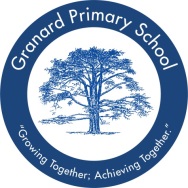 Person SpecificationSEND Teaching AssistantQualifications/Experience/Personal QualitiesEssentialDesirableEvidenceGCSE Grade C or above in Maths and English (or equivalent)√Certificates/Application formNVQ2/3 √Certificates/Application formFirst Aider or willingness to undertake First Aid training√Certificates/Application formAbility to carry out teacher directed tasks, undertaking  pupil interventions√InterviewExperience of working with children who may have challenging behaviours√InterviewWillingness to participate in development and training opportunities√InterviewExperience of working with young children and their families in a multicultural environment√Certificates/Application formExperience of developing and delivering individual education programmes for children with specific needs√Application formExperience of the management and improvement of progress of students with SEND by implementing group and individualised support programmes√Application form/ InterviewExperience of working with students with special needs and training in moving and handling√InterviewExcellent communication, speech and language skills √Application form/ InterviewAn ability to inspire and motivate pupils to learn√InterviewEvidence of high expectations of pupils to ensure that they can reach their full educational potential√Application form/ InterviewKnowledge of Treatment and Education of Autistic and Communication of children with Handicap (TEACH), Picture Exchange Communication Systems (PECS) and Makaton programmes√Application form/ InterviewHas a commitment to and can demonstrate effective personalised provision to promote equality and inclusion in teaching√Application form/ InterviewCompetence in the use and application of ICT√Application form/ InterviewCan demonstrate working effectively as a member of a team√Application form/ InterviewEvidence of organisational skills; the ability to be calm under pressure (whilst maintaining a positive and professional attitude), to use own initiative and to meet deadlines√Application form/ InterviewCan demonstrate a knowledge of and the importance of safeguarding procedures√InterviewEnthusiasm and adaptability √InterviewPatient, resilient and compassionate√InterviewAbility to communicate effectively with staff, students, parents, agencies/statutory bodies and the wider school community, and maintain good working relationships√Interview